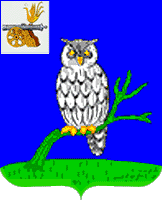 СЫЧЕВСКАЯ  РАЙОННАЯ  ДУМАР Е Ш Е Н И Е от 27 мая 2024года                                                                                       № 169Об отчете председателя  Сычевской районной Думымуниципального образования «Сычевский район»Смоленской области «Об итогах работы  Сычевской районной Думы муниципальногообразования «Сычевский район»Смоленской области за 2023 год»Заслушав и обсудив отчет председателя Сычевской районной Думы муниципального образования «Сычевский район» Смоленской области М.А.Лопуховой,Сычевская районная Дума РЕШИЛА:1.Отчет председателя Сычевской районной Думы муниципального образования «Сычевский район» Смоленской области М.А.Лопуховой «Об итогах работы Сычевской районной Думы муниципального образования «Сычевский район» Смоленской области за 2023 год» принять к сведению (прилагается)         2. Обнародовать отчет  председателя Сычевской районной Думы муниципального образования «Сычевский район» Смоленской области «Об итогах работы Сычевской районной Думы муниципального образования «Сычевский район» Смоленской области за 2023 год» на сайте Администрации муниципального образования «Сычевский район» Смоленской области(http://sychevka.admin-smolensk.ru/)Председатель Сычевской районной Думы                               М.А.Лопухова                                                                                                         Приложение к решению                                                                                                             Сычевской районной Думы                                                                                                от 27 мая 2024 г. № 169ОтчетПредседателя Сычевской районной Думы шестого созыва муниципального образования « Сычевский район» Смоленской области об итогах работы  за 2023 год        Деятельность  депутатов Сычевской районной Думы муниципального образования «Сычевский  район» Смоленской области, как и всех органов власти района, в прошедшем году была нацелена на обеспечение стабильной ситуации в социальной сфере, рациональное расходование бюджетных средств, участие в работе по выполнению районных, региональных программ.    Вся работа Думы строится на принципах равноправного участия каждого депутата и подчинена главной цели- осуществлению реальных дел.2023 год был особенным годом для нашего района, насыщен рядом важных мероприятий: исполнилось 80 лет со дня освобождения района от немецко- фашистских захватчиков, прошли выборы Губернатора Смоленской области, депутатов Смоленской областной Думы 7 созыва. Избирательная кампания прошла организованно и успешно. Многие дела и мероприятия были посвящены этим событиям.     На сегодняшний день в районной Думе  работают 13 депутатов, осуществляющих свои полномочия на непостоянной основе, т.е. на общественных началах, совмещая депутатскую деятельность с выполнением трудовых обязанностей по месту основной работы - это руководители учреждений, организаций, предприниматели, работники сферы образования и медицины,  т.е. люди умеющие принимать важные решения и нести за них ответственность. В соответствии с Уставом и Регламентом Председатель Сычевской районной Думы осуществляет свои полномочия на постоянной основе, действуя в пределах своих полномочий, установленных Уставом муниципального образования. Деятельность  Сычевской районной Думы в 2023 году проходила в тесном взаимодействии с Главой муниципального района, его заместителями, Главами и Советами депутатов сельских и городских поселений, основана на взаимодействии и достижении конкретной цели – развитие района и улучшение качества жизни его жителей. Благодаря конструктивной, слаженной работе, общественно – политическая ситуация остается стабильной и это положительно сказывается на социально-экономическом развитии района.  Председатель Сычевской районной Думы осуществляет организацию деятельности по решению таких вопросов, как-  выполнение утвержденного плана работы;-  создание и совершенствование нормативной правовой базы;-  участие в исполнении принятых решений;- обеспечение плодотворного взаимодействия с Администрацией района,  органами местного самоуправления поселений, входящих в состав муниципального образования «Сычевский район»  Смоленской области, гражданами и организациями, независимо от форм собственности.  По партийной принадлежности депутаты разделились следующим образом:Члены партии «ЕДИНАЯ РОССИЯ» - 13 человек;Беспартийный - 1 человек;   Основной формой работы  представительного органа  в соответствии с Регламентом являются его заседания, которые проводились в 2023 году, согласно утвержденному плану работы. Заседания районной Думы были открыты для всех заинтересованных лиц. На заседаниях всегда присутствовали Глава муниципального образования Сычевский район, заместители главы администрации района, начальники отделов администрации, главы сельских поселений, представители прокуратуры Сычевского района, представители Отдела полиции по Сычевскому  району МО МВД России «Гагаринский», Общественного Совета, депутаты Смоленской областной Думы.Всего в 2023 году состоялось 10 заседаний Сычевской районной Думы . По различным вопросам принято 56 решений. Из них: 10 решений – носит нормативный характер.Приоритетным в работе было принятие решений и мер, направленных на обеспечение социально-экономической стабильности района и удовлетворении жизненных потребностей населения.На заседаниях заслушивались   отчеты и информации руководителей структурных подразделений Администрации муниципального образования, руководителей муниципальных учреждений, областных и федеральных служб. За истекший год депутаты заслушали информацию по следующим темам:- об итогах оперативно-служебной деятельности отдела полиции по Сычевскому  району МО МВД России «Гагаринский»- о прогнозе социально-экономического развития района;- вопросы образования, культуры, здравоохранения;- о деятельности общественных организаций;- о развитии сельского хозяйства  и другие.     Все проекты решений, имеющие нормативно-правовой характер, направляются на согласование главному специалисту- юристу Администрации, после чего направляются в прокуратуру, это помогает выявить противоречие проектов действующему законодательству и вовремя внести необходимые изменения.    За 2023 год в прокуратуру направлено 56  проектов  решений Сычевской районной Думы,  коррупционной составляющей в которых не выявлено.   В рамках реализации областного закона «О порядке организации и ведения регистра  муниципальных нормативных правовых актов Смоленской области» муниципальные нормативные правовые акты  Сычевской районной Думы в установленный законом срок направлялись в Департамент Смоленской области по внутренней политике для включения в областной регистр. Претензий и замечаний со стороны Департамента по данному направлению работы не поступало.    Хочется отметить, что депутатская деятельность заключается не только в проведении заседаний. Много времени занимает предварительное изучение и обсуждение проектов решений на депутатских комиссиях, где каждый депутат имеет возможность высказать свое мнение на принимаемое решение.    Для предварительного рассмотрения и подготовки вопросов, относящихся к компетенции Сычевской районной Думы, выработки проектов решений и конкретных мероприятий, а также осуществления контрольных функций  в представительном органе работают четыре   постоянных депутатских комиссии:-комиссия планово- бюджетная, по социально- экономическому развитию и сельскому хозяйству;-комиссия по вопросам жилищно- коммунального хозяйства, торговли, транспорту и связи; - комиссия по вопросам здравоохранения, образования, культуры и спорта, по делам семьи и молодежи;-комиссия по инвестиционной деятельности.    Постоянными комиссиями депутатов районной Думы  по вопросам, отнесенным к их компетенции, осуществляется предварительное рассмотрение проектов решений, определяется соответствие проектов решений и прилагаемых к ним документов федеральным и областным законам, по каждому вопросу принимается решение рекомендательного характера, проводится их подготовка к рассмотрению районной Думой.   Депутатам заранее по электронной почте рассылаются проекты решений и материалы к ним. И каждый депутат имеет возможность подготовиться и высказать своё мнение по принимаемому нормативно-правовому акту.   Депутаты постоянных комиссий не только принимают активное участие в нормотворческой деятельности, но и систематически контролируют ход реализации муниципальных правовых актов, деятельность исполнительных органов, связанную с решением вопросов местного значения на территории района. Надо отметить, что члены комиссии активно участвуют в обсуждении вопросов по направлениям своих комиссий. Депутатские комиссии работают в соответствии с планами работы и рассматривают вопросы, актуальные для населения района. Работа постоянных комиссий проводилась в форме совместных заседаний, на которых, присутствовали специалисты Администрации района. Благодаря их работе обеспечивались тщательная и продуманная подготовка проектов нормативных правовых актов, их детальное обсуждение и правильные заключения. Всего было проведено 32 заседания депутатских комиссий.   Основным нормативным правовым актом муниципального образования является Устав. Принятие Устава и внесение в него изменений находится в исключительной компетенции  представительного органа.  Этот документ регулирует отношения, которые касаются всех сфер жизни местного самоуправления.  В 2023 году изменений в Устав МО «Сычевский район» Смоленской области не вносилось Среди важнейших муниципальных правовых актов, утвержденных Думой, является бюджет муниципального образования и решения о внесении изменений и дополнений в бюджет. Это документ, обеспечивающий жизнедеятельность всего муниципального образования.В соответствии с исключительными полномочиями единогласно одобрен отчет об исполнении бюджета за 2023  год и утвержден бюджет муниципального образования на 2024  и  последующий года  2025год.В течение года вносились поправки, связанные в основном с необходимостью корректировки показателей при поступлении субсидий и субвенций из регионального бюджета. Всего по этому вопросу было принято 4 решения.По вопросам бюджета муниципального образования Сычевский район публичные слушания проводились два раза. Их  целью  является информирование населения района о наиболее важных вопросах, по которым надлежит принять соответствующее решение и выявить мнение населения. Темой публичных слушаний были проект решения о бюджете Муниципального образования «Сычевский район»  и отчет об исполнении бюджета за предыдущий год. При проведении публичных слушаний нарушений законодательства допущено не было.           Хочется также отметить работу  Контрольно – ревизионной комиссии нашего района, деятельность которой осуществлялась в соответствии с полномочиями, определенными Уставом муниципального района, Положением «О Контрольно-ревизионной комиссии муниципального образования». Проведение контрольных и экспертно-аналитических мероприятий в 2023 году реализовано в полном объеме в соответствии с Планом работы Контрольно-счетного органа. Проведение экспертно-аналитической работы способствует предотвращению нарушений, так как заключения готовятся на проекты решений, что позволяет своевременно внести необходимые коррективы и не допустить нарушения при принятии нормативных правовых актов.   Мероприятия по противодействию коррупции осуществлялись в соответствии с требованиями законодательства.Депутаты Сычевской районной Думы представили уведомления о соответствии расходов своим  доходам. Обязательным условием эффективной работы является максимальная открытость. В отчетном периоде информирование населения нашего района о деятельности представительного органа осуществлялось в следующих направлениях: вопросы, обсуждаемые на заседаниях районной Думы, а также информация о социально-экономическом и культурном развитии муниципального района, о развитии его общественной инфраструктуры регулярно освещались на страницах районной газеты «Сычевские вести».  Кроме того информация о деятельности представительного органа района регулярно размещалась на официальном сайте Администрации муниципального района в сети Интернет.     Важным направлением депутатской работы было и остается общение с избирателями и личное участие в жизни своего округа. Депутатский прием – это не только возможность решить проблему, которая волнует конкретного человека, но и залог эффективной законотворческой деятельности народного избранника. Для депутата нет ничего более полезного, чем общение с избирателями. Оно позволяет быть в курсе всех проблем. Не отрываться от народа, быть вместе с теми, кто за тебя голосовал.     В соответствии с утвержденным графиком, который публикуется в районной газете «Сычевские вести», размещается на официальном сайте муниципального образования, депутаты проводят прием населения, активно участвуют в жизни района. Каждый из них знает проблемы и нужды своего округа и регулярно с просьбами и пожеланиями граждан обращается в администрацию района за их решением. Основными вопросами, содержащимися в поступивших обращениях, по-прежнему, являются просьбы по оказанию материальной помощи, социальная защита, жилищный вопрос, жилищно-коммунальное хозяйство, общественная безопасность, здравоохранение, сельское хозяйство, образование.     С начала проведения специальной военной операции все депутаты активно принимали участие в акциях по оказанию помощи мобилизованным гражданам и участникам специальной военной операции. Также активно принимали участие  в организации помощи семьям мобилизованных.    Также  депутаты регулярно участвуют во всех праздничных и памятных мероприятиях на территории района, в ежегодных    благотворительных акциях: «Елка желаний», которая направлена на поддержку детей из малообеспеченных семей, « Серебряная елка», которая  поддерживает пожилых одиноких людей, «От сердца к сердцу», которая поддерживает детей- инвалидов, «Коробка храбрости», целью которой стала помощь маленьким пациентам в детском отделении ЦРБ и многих других.Подводя итоги, можно сказать, что за истекший год Сычевской районной Думой  проведена плодотворная работа в тесном взаимодействии с Главой муниципального образования «Сычевский  район», заместителями Главы, со структурными подразделениями Администрации, Главами сельских поселений. Вопросов возникает много, но все эти вопросы мы обсуждаем коллегиально и стараемся найти пути их решения.   В заключении хочу выразить благодарность всем депутатам, которые, несмотря на занятость на своих рабочих местах, совмещая депутатскую деятельность с выполнением трудовых обязанностей по основному месту работы, находят время для участия в заседаниях районной Думы, для общения с избирателями. Спасибо вам за конструктивную работу в 2023 году.